ADVANCED STRATEGIC PLANNING 
TEMPLATE for Microsoft Word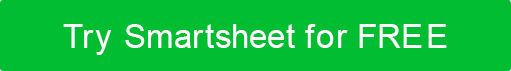 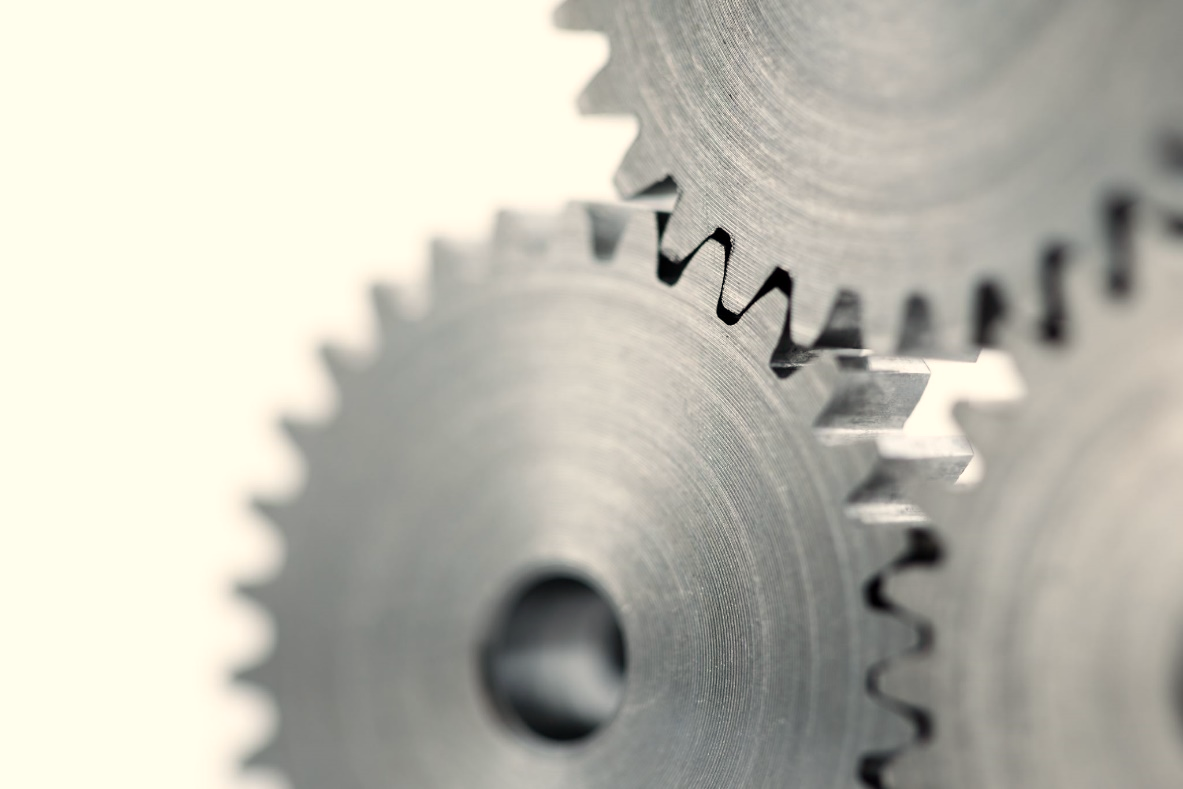 INTRODUCTIONBegin with a brief paragraph summarizing the strategic plan's intent, its alignment with your business goals, and the expected impact on your organization. Explain the plan's scope, including key areas of focus and any limitations. This section sets the stage for the detailed planning that follows.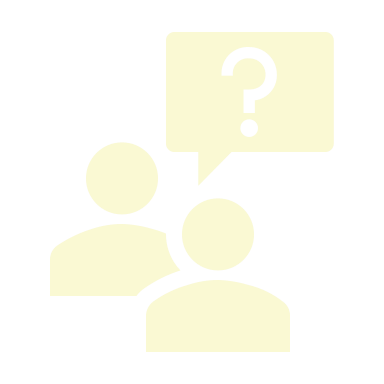 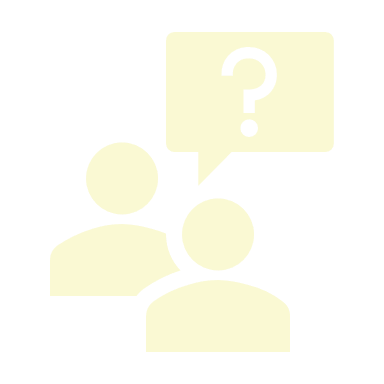 FREQUENTLY ASKED QUESTIONSWHAT IS A STRATEGIC PLAN AND WHY DOES OUR BUSINESS NEED ONE?A strategic plan outlines your organization's vision for the future and the steps needed to achieve that vision. It is crucial for setting clear goals, aligning team efforts, and navigating the complexities of the market.HOW CAN A STRATEGIC PLAN HELP OUR BUSINESS SUCCEED?A strategic plan provides a roadmap for decision-making and resource allocation, ensuring that your business prioritizes activities that drive growth and improve competitive advantage.WHO SHOULD BE INVOLVED IN THE STRATEGIC PLANNING PROCESS?The process should include key stakeholders across the organization, such as leadership, department heads, and employees, to ensure a comprehensive perspective and buy-in.HOW OFTEN SHOULD WE UPDATE OUR STRATEGIC PLAN?Review and adjust your strategic plan annually or more frequently if your industry or business environment is highly dynamic.WHAT ARE THE KEY COMPONENTS OF A STRATEGIC PLAN?Key components include the mission statement, vision statement, values, SWOT analysis, strategic priorities, action plans, key performance indicators (KPIs), and targets.CAN A STRATEGIC PLAN CHANGE, AND, IF SO, HOW?Yes, strategic plans should be flexible in order to adapt to new opportunities, challenges, and insights. You must regularly review and update your plan to reflect changes in the business environment.HOW DO WE MEASURE THE SUCCESS OF OUR STRATEGIC PLAN?You measure success by tracking your progress against the KPIs and targets you’ve set for strategic priorities and activities.WHAT IF OUR STRATEGIC PLAN FAILS TO ACHIEVE ITS GOALS?Should we fail to meet our goals, we will review the strategic plan to identify obstacles, reassess assumptions, and adjust strategies accordingly.HOW DOES A STRATEGIC PLAN IMPACT OUR COMPANY CULTURE?A well-communicated strategic plan can enhance company culture by clarifying goals, fostering teamwork, and aligning individual contributions with the organization's direction. WHERE DO WE START IF WE’VE NEVER CREATED A STRATEGIC PLAN BEFORE?Begin by defining your organization's mission, vision, and values. Then, conduct a SWOT analysis to understand your current position before setting strategic priorities and action plans.These FAQs aim to address common queries and concerns about the strategic planning process, emphasizing its importance in guiding your business toward long-term success.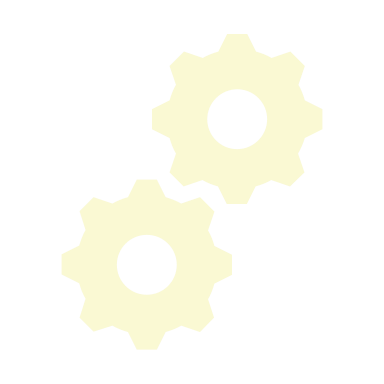 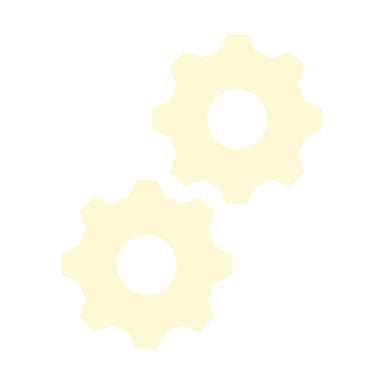 STRATEGIC PLANNING PROCESSMISSION, VISION, VALUESMISSION STATEMENTWrite a concise statement that clearly articulates the purpose of your organization and what it seeks to achieve in the short term. This message should reflect the company's core reason for being.VISION STATEMENTDescribe your organization's aspirational goals for the future. This statement should inspire and guide long-term strategic planning.VALUESList the core principles and ethical standards that guide your organization's culture and decision-making. These values should be fundamental beliefs that are important to your team and stakeholders.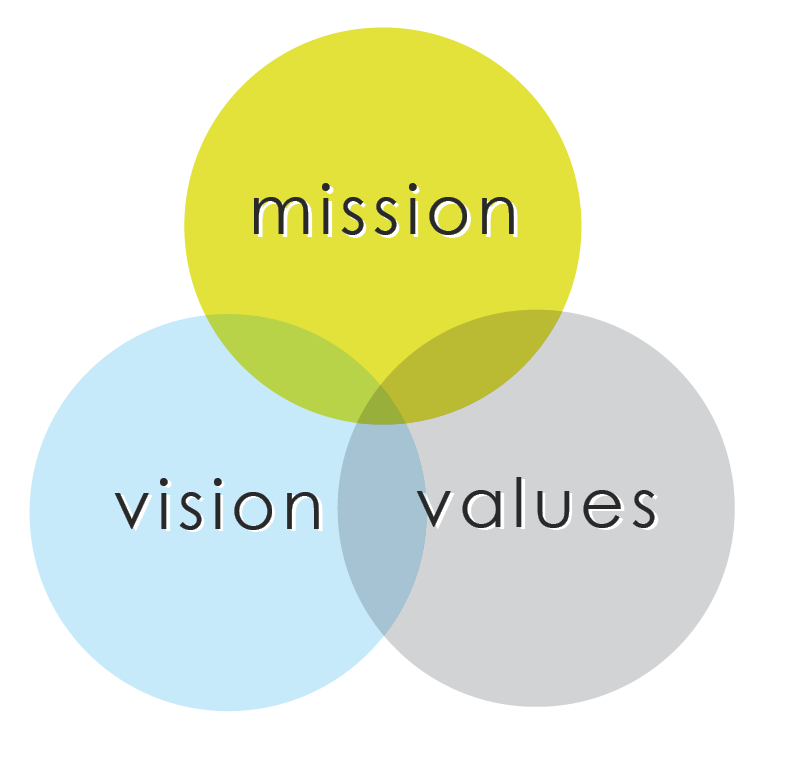 CURRENT STATE ANALYSISDetail the process for conducting a comprehensive analysis of your organization's current position. Include instructions for performing a SWOT analysis to identify strengths, weaknesses, opportunities, and threats. Guide users on how to gather and interpret data on market trends, the competitive landscape, and internal capabilities.STRATEGIC PRIORITIES AND ACTIVITIESInstruct users to identify and document the strategic priorities that will drive the organization toward its vision. For each priority, they should outline specific, actionable activities. Provide guidance on how to ensure that these activities are impactful, achievable, and aligned with the company's overarching goals.PRIORITIZATION OF ACTIVITIESExplain how to evaluate and prioritize the identified activities based on criteria such as impact, resource requirements, and alignment with strategic priorities. Offer a method for assigning timelines and responsibilities for each activity, ensuring that there is a clear plan for execution.DETERMINATION OF KEY PERFORMANCE INDICATORS (KPIs) AND TARGETSGuide users on selecting KPIs that accurately measure the success of strategic initiatives. Offer advice on setting realistic, measurable targets for each KPI. Include suggestions for establishing review periods and milestones to assess progress toward these targets.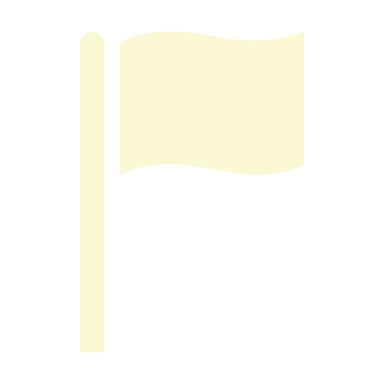 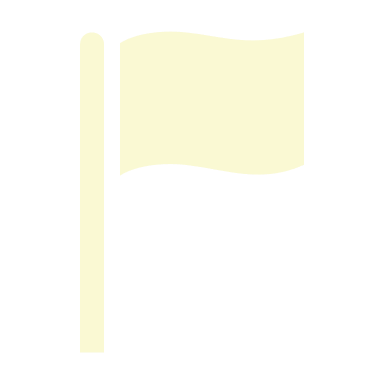 CONCLUSIONEncourage users to review the completed strategic plan with key stakeholders, refining it as necessary based on feedback. Highlight the importance of flexibility and ongoing evaluation, so you can ensure that you’re continually adapting the plan in response to new challenges and opportunities.DISCLAIMERAny articles, templates, or information provided by Smartsheet on the website are for reference only. While we strive to keep the information up to date and correct, we make no representations or warranties of any kind, express or implied, about the completeness, accuracy, reliability, suitability, or availability with respect to the website or the information, articles, templates, or related graphics contained on the website. Any reliance you place on such information is therefore strictly at your own risk.